 О внесении изменений в Муниципальную программу«Развитие жилищно -коммунального хозяйства ГО «Жатай»  на 2017-2019 годы»В соответствии с пунктом 4 Порядка разработки, утверждения и реализации муниципальных программ Городского округа «Жатай», утвержденного Постановлением Главы Окружной Администрации ГО «Жатай» №170 от 16.09.2016 года:1. Внести изменения в Муниципальную программу «Развитие жилищно-коммунального хозяйства ГО «Жатай»  на 2017-2019 годы», утвержденную Постановлением Окружной Администрации  ГО «Жатай» №27-Г от 19.05.2017г.:1.1.	В паспорте программы абзац «Объем и источники финансирования, в том числе по годам реализации» изложить в следующей редакции: «Общий объем потребности в финансировании программы–125 468,0 тыс. руб., из них:- внебюджетные средства: 98 794 тыс. руб.,- местного бюджета: 26 313,1 тыс. руб.,- республиканского бюджета: 360,9 тыс. руб.,Расходы по годам:2017 год составят –42 094,4 тыс. рублей;2018 год составят –41 381,0 тыс. рублей;2019 год составят –41 991,7 тыс. рублей.Объем финансирования носит прогнозный характер и подлежит уточнению в установленном порядке при формировании бюджетов всех уровней».1.2.	В разделе программы «Ресурсное обеспечение программы» цифры «123 345,4» заменить на «125 468,0».  1.3. Приложение №1 Программы - «План реализации муниципальной программы «Развитие жилищно-коммунального хозяйства ГО «Жатай»  на 2017-2019 годы» изложить в новой редакции согласно Приложения №1 к настоящему Постановлению. 2. Отделу жилищно-коммунального хозяйства Окружной Администрации ГО «Жатай» обеспечить  контроль, отчетность и реализацию муниципальной программы.3. Финансово - экономическому управлению Окружной Администрации ГО «Жатай» обеспечить финансирование программных мероприятий в пределах бюджетных ассигнований, предусмотренных на их реализацию.4. Настоящее постановление вступает в силу со дня официального опубликования.5. Контроль исполнения настоящего постановления возложить на 1-го заместителя Главы Окружной Администрации Городского округа «Жатай» В.В. Гладышева.            Глава                                                                          Е.Н. ИсаеваПриложение №1 кПостановлению Главы Окружной Администрации ГО «Жатай»от  «30» декабря 2019 г. № 107-ГПриложение №1 кПостановлению Главы Окружной Администрации ГО «Жатай»от «19» мая 2017 г. № 27-ГРеспублика Саха (Якутия)Окружная Администрация Городского округа  "Жатай"ПОСТАНОВЛЕНИЕ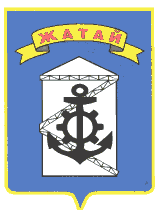 Саха θрθспyyбyлyкэтэ"Жатай" Куораттаађы уокуругун Уокуруктаађы  ДьаhалтатаУУРААХ «30» декабря 2019 г. № 107-Г   «30» декабря 2019 г. № 107-Г   «30» декабря 2019 г. № 107-Г  План реализации муниципальной программыПлан реализации муниципальной программыПлан реализации муниципальной программыПлан реализации муниципальной программыПлан реализации муниципальной программыПлан реализации муниципальной программыПлан реализации муниципальной программыПлан реализации муниципальной программыПлан реализации муниципальной программыПлан реализации муниципальной программыПлан реализации муниципальной программыПлан реализации муниципальной программыПлан реализации муниципальной программыПлан реализации муниципальной программы(тыс. рублей)N п/пНаименование мероприятийСроки реализацииВсего финансовых средствв том числе по источникам финансированияв том числе по источникам финансированияв том числе по источникам финансированияв том числе по источникам финансированияОтветственный исполнительN п/пНаименование мероприятийСроки реализацииВсего финансовых средствФедеральный бюджетБюджет РС(Я)Бюджет                             ГО "Жатай"Внебюджетные источникиОтветственный исполнитель123456789Программа №  Муниципальная программа Развитие жилищно-коммунального хозяйства на период 2017-2019 годы Программа №  Муниципальная программа Развитие жилищно-коммунального хозяйства на период 2017-2019 годы Программа №  Муниципальная программа Развитие жилищно-коммунального хозяйства на период 2017-2019 годы Программа №  Муниципальная программа Развитие жилищно-коммунального хозяйства на период 2017-2019 годы Программа №  Муниципальная программа Развитие жилищно-коммунального хозяйства на период 2017-2019 годы Программа №  Муниципальная программа Развитие жилищно-коммунального хозяйства на период 2017-2019 годы Программа №  Муниципальная программа Развитие жилищно-коммунального хозяйства на период 2017-2019 годы Программа №  Муниципальная программа Развитие жилищно-коммунального хозяйства на период 2017-2019 годы Программа №  Муниципальная программа Развитие жилищно-коммунального хозяйства на период 2017-2019 годы N.Цель:  Модернизация и развитие жилищно-коммунального хозяйства        125 468,0   360,926 31398 794,0Отдел ЖКХ ОА ГО Жатай2017 год42 094,4360,99 117,532 616,0Отдел ЖКХ ОА ГО Жатай2018 год41 991,76410,934 971,0Отдел ЖКХ ОА ГО Жатай2019 год43 007,311 784,731 207,0Отдел ЖКХ ОА ГО ЖатайN. 1. Мероприятие: Ремонт фундаментов, цокольных балок и перекрытий, утепление цокольного перекрытия  19 105,019 105,0Отдел ЖКХ ОА ГО Жатай2017 год2 848,02 848,0Отдел ЖКХ ОА ГО Жатай2018 год12 426,012 426,0Отдел ЖКХ ОА ГО Жатай2019 год3 831,03 831,0Отдел ЖКХ ОА ГО ЖатайОтдел ЖКХ ОА ГО ЖатайN. 1.1Мероприятие: Утепление и (или) ремонт фасада, стыков полносборных зданий39 274,039 274,0Отдел ЖКХ ОА ГО Жатай2017 год18 360,018 360,0Отдел ЖКХ ОА ГО Жатай2018 год8 734,08 734,0Отдел ЖКХ ОА ГО Жатай2019 год12 180,012 180,0Отдел ЖКХ ОА ГО ЖатайN. 1.2Мероприятие: Ремонт крыши17 006,017 006,0Отдел ЖКХ ОА ГО Жатай2017 год10 614,010 614,0Отдел ЖКХ ОА ГО Жатай2018 год1 290,01 290,0Отдел ЖКХ ОА ГО Жатай2019 год5 102,05 102,0Отдел ЖКХ ОА ГО ЖатайN. 1.3Мероприятие: Ремонт балконов, лоджий, входных крылец с установкой пандусов, ремонт козырьков входных крылец1 253,01 253,0Отдел ЖКХ ОА ГО Жатай2017 год794,0794,0Отдел ЖКХ ОА ГО Жатай2018 год77,077,0Отдел ЖКХ ОА ГО Жатай2019 год382,0382,0Отдел ЖКХ ОА ГО ЖатайN. 1.4Мероприятие: Теплоснабжение9 705,09 705,0Отдел ЖКХ ОА ГО Жатай2017 год0,00,0Отдел ЖКХ ОА ГО Жатай2018 год6 694,06 694,0Отдел ЖКХ ОА ГО Жатай2019 год3 011,03 011,0Отдел ЖКХ ОА ГО ЖатайN. 1.5Мероприятие: Система водоснабжения5 035,05 035,0Отдел ЖКХ ОА ГО Жатай2017 год0,00,0Отдел ЖКХ ОА ГО Жатай2018 год3 494,03 494,0Отдел ЖКХ ОА ГО Жатай2019 год1 541,01 541,0Отдел ЖКХ ОА ГО ЖатайN. 1.6Мероприятие: Водоотведение2 855,02 855,0Отдел ЖКХ ОА ГО Жатай2017 год0,00,0Отдел ЖКХ ОА ГО Жатай2018 год1 516,01 516,0Отдел ЖКХ ОА ГО Жатай2019 год1 339,01 339,0Отдел ЖКХ ОА ГО ЖатайN. 1.7Мероприятие: Газоснабжение1 024,01 024,0Отдел ЖКХ ОА ГО Жатай2017 год0,00,0Отдел ЖКХ ОА ГО Жатай2018 год740,0740,0Отдел ЖКХ ОА ГО Жатай2019 год284,0284,0Отдел ЖКХ ОА ГО ЖатайN. 1.8Мероприятие: Электроснабжение2 450,02 450,0Отдел ЖКХ ОА ГО Жатай2017 год0,00,0Отдел ЖКХ ОА ГО Жатай2018 год0,00,0Отдел ЖКХ ОА ГО Жатай2019 год2 450,02 450,0Отдел ЖКХ ОА ГО ЖатайN. 1.9Мероприятие: Ремонт водоотводящих устройств657,0657,0Отдел ЖКХ ОА ГО Жатай2017 год0,00,0Отдел ЖКХ ОА ГО Жатай2018 год0,00,0Отдел ЖКХ ОА ГО Жатай2019 год657,0657,0Отдел ЖКХ ОА ГО ЖатайN. 1.10Мероприятие: Диагностика газового оборудования430,0430,0Отдел ЖКХ ОА ГО Жатай2017 год0,00,0Отдел ЖКХ ОА ГО Жатай2018 год0,00,0Отдел ЖКХ ОА ГО Жатай2019 год430,0430,0Отдел ЖКХ ОА ГО ЖатайN. 1.11Мероприятие: Работы по исследованию и укреплению фундаментов МКД188,3188,3Отдел ЖКХ ОА ГО Жатай2017 год0,00,0Отдел ЖКХ ОА ГО Жатай2018 год0,00,0Отдел ЖКХ ОА ГО Жатай2019 год188,3188,3Отдел ЖКХ ОА ГО ЖатайN. 1.12Мероприятие: Имущественный взнос в некоммерческую организацию "Фонд капитального ремонта многоквартирных домов Республики Саха (Якутия)" на проведение капитального ремонта общего имущества МКД2 577,72 577,7Отдел ЖКХ ОА ГО Жатай2017 год741,7741,7Отдел ЖКХ ОА ГО Жатай2018 год999,0999,0Отдел ЖКХ ОА ГО Жатай2019 год837,0837,0Отдел ЖКХ ОА ГО ЖатайN. 1.13Мероприятие: Проектирование и строительство КОС3 800,03 800,0Отдел ЖКХ ОА ГО Жатай2017 год300,0300,0Отдел ЖКХ ОА ГО Жатай2018 год0,00,0Отдел ЖКХ ОА ГО Жатай2019 год3 500,03 500,0Отдел ЖКХ ОА ГО ЖатайN. 1.14Мероприятие: Управление программой 7 417,07 417,0Отдел ЖКХ ОА ГО Жатай2017 год2 558,82 558,8Отдел ЖКХ ОА ГО Жатай2018 год2 618,22 618,2Отдел ЖКХ ОА ГО Жатай2019 год2 240,02 240,0Отдел ЖКХ ОА ГО ЖатайN. 1.15Мероприятие: Работы по предупреждению аварийных ситуаций в муниципальном жилищном фонде2998,52998,5Отдел ЖКХ ОА ГО Жатай2017 год434,9434,9Отдел ЖКХ ОА ГО Жатай2018 год915,7915,7Отдел ЖКХ ОА ГО Жатай2019 год1647,91 647,9Отдел ЖКХ ОА ГО ЖатайN. 1.16Мероприятие:  Стимулирование проектов развития жилищного строительства в ГО "Жатай"503,0503,0Отдел ЖКХ ОА ГО Жатай2017 год0,00,0Отдел ЖКХ ОА ГО Жатай2018 год500,0500,0Отдел ЖКХ ОА ГО Жатай2019 год3,03,0Отдел ЖКХ ОА ГО ЖатайN. 1.17Мероприятие: Содержание специалиста паспортного стола1 199,31 199,3Отдел ЖКХ ОА ГО Жатай2017 год0,000,0Отдел ЖКХ ОА ГО Жатай2018 год599,3599,3Отдел ЖКХ ОА ГО Жатай2019 год600,0600,0Отдел ЖКХ ОА ГО ЖатайN. 1.18Мероприятие: Проведение текущего и капитального ремонта помещений участковых уполномоченных полиции, находящихся в муниципальной собственности0,0360,9-360,9Отдел ЖКХ ОА ГО Жатай2017 год360,9360,9Отдел ЖКХ ОА ГО Жатай2018 год-360,90,0-360,9Отдел ЖКХ ОА ГО Жатай2019 год0,00,0Отдел ЖКХ ОА ГО ЖатайN. 1.29Мероприятие: Содержание общежития7 283,07 283,0Отдел ЖКХ ОА ГО Жатай2017 год5 082,105 082,1Отдел ЖКХ ОА ГО Жатай2018 год580,9580,9Отдел ЖКХ ОА ГО Жатай2019 год1 620,01 620,0Отдел ЖКХ ОА ГО ЖатайN. 1.20Субсидия юридическим лицам для оплаты коммунальных платежей127,1127,1Отдел ЖКХ ОА ГО Жатай2017 год0,00,0Отдел ЖКХ ОА ГО Жатай2018 год83,183,1Отдел ЖКХ ОА ГО Жатай2019 год44,044,0Отдел ЖКХ ОА ГО ЖатайN. 1.21Мероприятие: Техническое обслуживание газового оборудования0,50,5Отдел ЖКХ ОА ГО Жатай2017 год0,00,0Отдел ЖКХ ОА ГО Жатай2018 год0,50,5Отдел ЖКХ ОА ГО Жатай2019 год0,00,0Отдел ЖКХ ОА ГО ЖатайN. 1.22Мероприятие: Демонтаж теплоизоляции, замена участка трубы канализации на новую трубу 15 м., теплоизоляция и покрытие утеплителя рубероидом102,2102,2Отдел ЖКХ ОА ГО Жатай2017 год0,00,0Отдел ЖКХ ОА ГО Жатай2018 год102,2102,2Отдел ЖКХ ОА ГО Жатай2019 год0,00,0Отдел ЖКХ ОА ГО ЖатайN. 1.23Мероприятие: Информационное обеспечение программы12,012,0Отдел ЖКХ ОА ГО Жатай2017 год0,00,0Отдел ЖКХ ОА ГО Жатай2018 год12,012,0Отдел ЖКХ ОА ГО Жатай2019 год0,00,0Отдел ЖКХ ОА ГО ЖатайN. 1.24Мероприятие: Выполнение работ по техническому обслуживанию административного здания по адресу п. Жатай ул. Северная 292017 год0,00,02018 год0,00,02019 год104,5104,5